Консультация для родителей.«Что должен знать и уметь выпускник подготовительной к школе группы».Подготовила:Воспитатель Кинзебулатова Г.Ш.МАДОУ д/с 160 г. ТюмениБыть готовым к школе – не значит уметь считать, писать и читать. Быть готовым к школе – значит быть готовым всему этому научиться. Начало обучения в школе – новый этап в жизни ребёнка. Самое главное при переходе на качественно новую ступень – психологическая готовность к учебной деятельности. Существует огромная пропасть между «хочу в школу» и «надо учиться работать», без осознания этого «надо» ребёнок не сможет хорошо учиться, даже если перед школой он умеет хорошо читать, писать, считать и так далее. Подготавливая ребёнка к школе, необходимо научить его слушать, видеть, наблюдать, запоминать, перерабатыватьполученную информацию. Что должно быть свойственно ребенку, чтобы он оказался готовым к школе?Критерии готовности детей к школе: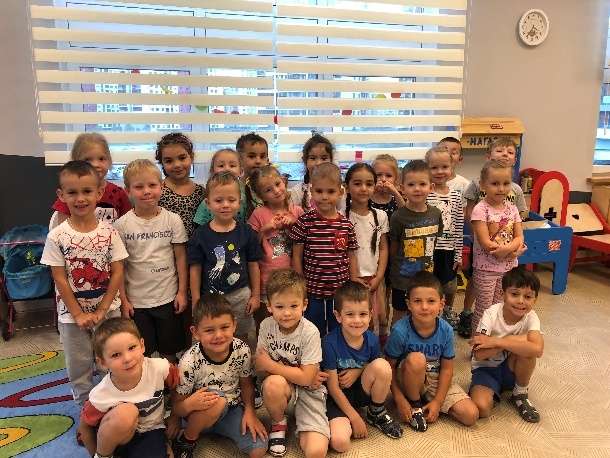 Общий кругозор:- Фамилия, имя.- Дата рождения.- Свой возраст.- Имя и отчество родителей.- Домашний адрес.- В какой стране живет.- Знание животных (диких, домашних, северных и южных стран).- Знание растений. Мышление:- Определение четвертого лишнего.- Классификация, обобщение.- Сходство/различия.- Умение решать логические задачи.- Сложение фигур из частей.- Сложение из счетных палочек.- Постройки из кубиков по чертежу, счет использованных кубиков.Внимание- Устойчивость (сравнение 2-х картинок с 10-15 различиями).- Переключение.- Распределение.Память:- Повтор 10 слов или цифр.- Запоминание картинок, фигур, символов (до 10 шт.).- Пересказ текстов.Речь- Артикуляция, произношение.- Отвечать на вопросы и задавать их.- Строить рассказы по картинкам.- Сочинять сказки.- Составлять предложения.- Заучивать наизусть стихи, прозу.Моторика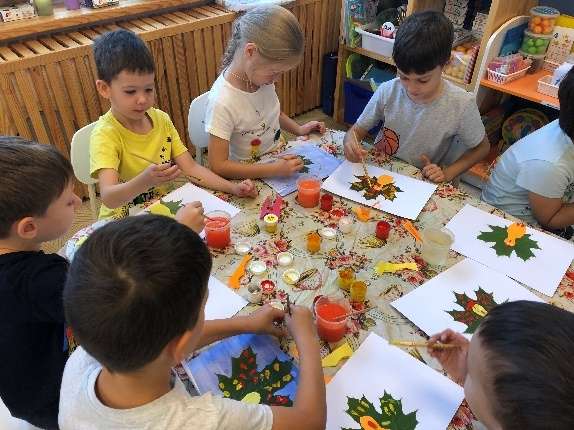 - Правильно держать ручку, карандаш, кисточку. - Уметь чертить прямую линию.- Писать печатную букву по образцу.- Вырезать из бумаги.- Аккуратно клеить.- Рисовать как отдельные образцы, так и сюжетные картинки.- Лепить как отдельные образы, так и целые композиции.- Изготавливать аппликации.Я и общество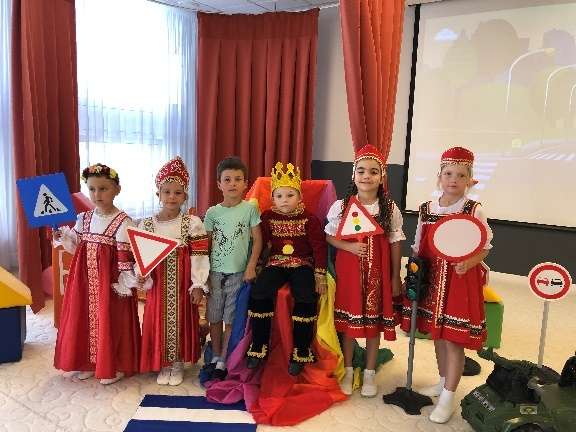 - знать название нашей страны и её столицы;- узнавать флаг, герб России; - знать название родного города, села, свой адрес.- иметь представление о всенародных праздникахПредметный мир- уметь сравнивать, группировать, классифицировать предметы;- называть материалы, из которых они изготовлены;- понимать значение обобщающих слов.Неживая природа- иметь представление о сезонных изменениях в природе;- определять состояние погоды: солнечно, пасмурно, ветрено, дождливо, выпал снег.Животный мир- иметь представление о домашних и диких животных;- о перелетных и зимующих птицах;- о зависимости изменений в живой природе от изменений в неживой природе.Растительный мир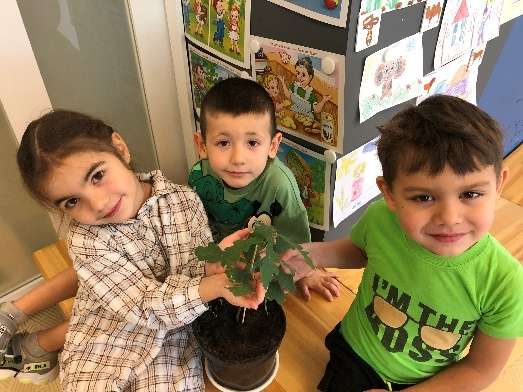 - иметь представление об условиях необходимых для роста растений;- о лесных ягодах и грибах;- об овощах и фруктах;- о деревьях, кустарниках и цветах. - уметь различать и называть деревья по коре, листьям, плодам. Крупная моторика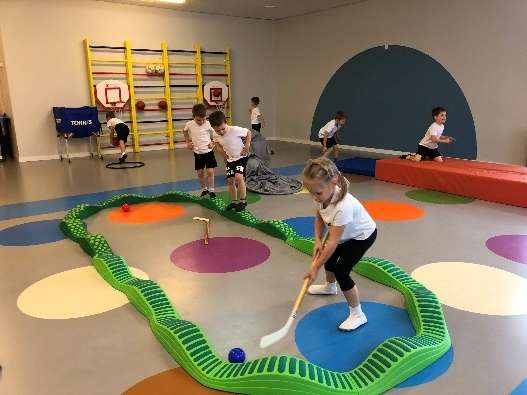 - уметь прямо и твердо ходить, бегать, прыгать;- точно ловить и кидать мяч;- на протяжении некоторого времени носить не очень легкие вещи, большие предметы;- застегивать пуговицы, завязывать шнурки. В области развития речи и готовности к овладению грамотой будущему первокласснику необходимо:• уметь чётко произносить все звуки речи;• уметь интонационно выделять звук в словах;• уметь выделять заданный звук в потоке речи;• уметь определять место звука в слове (в начале, в середине, в конце);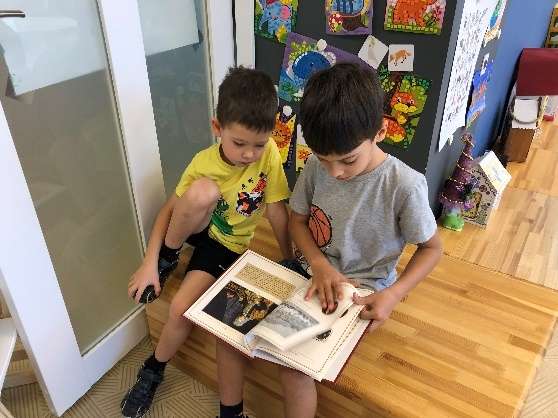 • уметь произносить слова по слогам;• уметь составлять предложения из 3-5 слов;• уметь называть в предложении только 2-е слово, только 3-е слово, и т.д.;• уметь использовать обобщающие понятия (медведь, лиса, волк – это животные);• уметь составлять рассказ по картинке (например, «В зоопарке», «На детской площадке», «За грибами», «Отдых на море» и т. д.)• уметь составлять несколько предложений о предмете;• различать жанры художественной литературы (сказка, рассказ, стихотворение, басня);• уметь наизусть читать любимые стихотворения;• уметь последовательно передавать содержание сказки. К началу обучения в школе у ребёнка должны быть развиты элементы математического представления:• знать цифры от 0 до 9;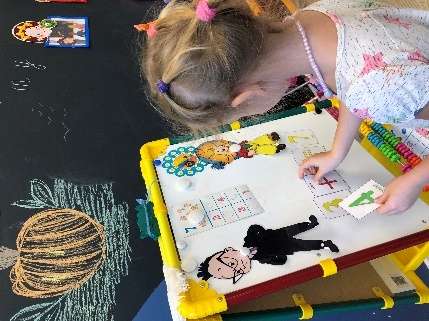 • уметь считать до 10 и обратно, от 6 до 10, от 7 до 2 и т. д;• уметь называть предыдущее и последующее число относительно любого числа в пределах первого десятка;• знать знаки +, - , =, <, >;• уметь сравнивать числа первого десятка (например, 7<8, 5>4, 6=6)• уметь соотносить цифру и число предметов; • уметь сравнивать две группы предметов;• уметь составлять и решать задачи в одно действие на сложение и вычитание;• уметь сравнивать предметы по цвету, форме, размеру;• знать названия фигур: треугольник, квадрат, круг;• уметь оперировать понятиями: «налево», «направо», «вверх», «вниз», «раньше»,«позже», «перед», «за», «между» и т. д.;• уметь группировать по определённому признаку предложенные предметы.В области представлений об окружающем мире будущему первокласснику надо:• уметь различать по внешнему виду растения, распространённые в нашей местности (например, ель, сосна, берёза, дуб, подсолнух, ромашка) и называть их отличительные признаки;• уметь различать диких и домашних животных ( медведь, белка, корова, заяц, коза);• уметь различать по внешнему виду птиц (например, дятел, воробей, сорока);• иметь представление о сезонных признаках природы (например, осень – жёлтые и красные листья на деревьях, увядающая трава, сбор урожая...);• знать названия 1-3 комнатных растений;• знать названия 12 месяцев года;• знать названия всех дней недели.Желаю вам успехов!